HNRS 4204Honors Project IV: PresentationSemester/Year:	Course Section:Project Supervisor:Email:Phone:Office:Office Hours:Course DescriptionThis course provides the opportunity for the student to defend his or her honors project to the student’s project committee, to revise the project for final submission to the university’s Honors Committee, and to publicly present the project, either at the university or at an appropriate academic conference. Upon approval of the project by the Honors Committee, the student will be recommended for Graduation with Distinction. PrerequisitesHNRS 430360 hours completed, not necessarily at ETBU6 hours completed within the chosen fieldOverall GPA of 3.5, maintaining a GPA of 3.5 overall, and a GPA of 3.75 in the student’s majorProject must be in student’s majorStudent Learning OutcomesStudents in this course willDefend the completed thesis to their faculty committee.Improve the honors project through a series of revisions guided by the student’s project committee and the University Reviewer.Apply conventions of academic writing appropriate to their major field of study.Practice techniques of academic presentation by sharing their research in a public venue.Required Texts[Project Supervisor may add required texts, as needed.] GradingA letter grade will be awarded by the Project Supervisor at the completion of the semester based on the following evaluative criteria:[Project supervisor must add criteria for semester grade. The supervisor is recommended not to make a passing grade for the course contingent upon the proposal’s approval by the Honors Committee.]Grading ScaleA	90-100B	80-89C	70-79D	60-69F	<60Project CommitteeYour committee is made up of three faculty members: the Project Supervisor, the Second Reader, and the Outside Reader. Your Second Reader must be in your discipline, and your Outside Reader must be from outside your discipline.Your Second Reader is ____________________ (email, phone)Your Outside Reader is ____________________ (email, phone)[Add the university’s standard language for syllabi here.]ETBU Honors Project Fourth Semester GuideThere are many steps to turning in your finished project to the Honors Committee, and they require your close attention and rapid completion. Take care of each step as soon as possible—the farther ahead of the deadlines you can be, the less stress you will have in completing the process. At any point, please contact your project supervisor or the honors program director for guidance.Again, please note that the deadlines listed below are the latest you can complete each step. Do everything you can to accomplish these tasks more quickly.The main goal for Semester IV is to submit a complete, polished project to the Honors Committee.Schedule the defense with your entire committee to discuss your completed project within the first two weeks of the semester.This face-to-face meeting is a chance to discuss what you have learned by doing your honors project. As with the proposal defense, your committee members are there to support you, and they want you to submit the best project possible; the questions and suggestions they give you are to help you fine-tune your project so that it will be of the highest quality.At the end of the defense, your committee will give your project one of the following designations: “Passing,” “Pass with Correction,” or “Not Passing.” If you have been diligent and honest in your work and conscientious in communicating with your Project Supervisor, the “Not Passing” designation is highly unlikely. Most likely your committee will have a few suggestions for revising the project and will designate it “Pass with Correction.” Do not panic—you will have until Friday of the fourth week of the semester to make the corrections your committee recommends. If your committee deems your project “Passing,” you are then ready to begin the final submission process.As with the proposal defense, your Project Supervisor will have submitted your completed project to turnitin.com to obtain an originality report. Your supervisor should give this to you at the defense. Also, your committee members will fill out Project Evaluation Forms at your defense. They should give these forms to you once the defense is over. Do not lose any of these documents. Finish revisions on your Honors Project.If your project received a “Pass with Corrections” designation from your committee, you have until Friday of the fourth week of Semester IV to finish your revisions and resubmit the project to your committee for review. You do not have to defend your project again, although one or more of your committee members may want to meet with you. The committee then has until Friday of the fifth week to declare your project “Passing” or “Not Passing.” Due to time constraints, you cannot go through another round of revisions: if your Project Committee is not satisfied with your project at this point (designating your project “Not Passing”), then you are not permitted to finish the process and graduate with distinction.Have your committee sign the Project Signature Page.Once the committee approves your project as “Passing,” they need to sign the Project Signature Page.Submit your project and the signature page to the department chair.Within one week of your project receiving a “Passing” designation, you must submit the project and signature page to the chair of your department. (If you do not know who this is, your Project Supervisor can tell you.) The department chair will review your Project and sign the Signature Page, then forward your documents on to your academic dean. The dean will do likewise, then return your documents to you or to your Project Supervisor.Submit your project and the signature page to the University Reviewer.Within one week of receiving your project from the department chair and dean, you must submit the Project and Signature Page to the University Reviewer (UR).The UR’s job is to look over your Project and make sure that it is free of spelling and punctuation errors and that the format of the Project conforms to the appropriate method of citation (MLA, APA, etc.). Once the UR has reviewed your project, s/he will give it back to you to make corrections, after which you will submit it once more to the UR. Once the UR is satisfied with your corrections, s/he will sign the Project Signature Page and return all documents to you.IMPORTANT: The UR does not review for content, organization, or sentence fluency; problems with these aspects of your Project should be addressed by your Project Committee and corrected by you prior to submitting it to the UR.Your Project must be approved by the UR no later than Friday of the tenth week of Semester IV.Submit the completed Project and necessary forms to the Honors Program Director within one week of receiving approval from the University Reviewer.The following forms must be sent to the Honors Program Director as PDF documents:Project Syllabi for HNRS 4302, 4303, and 4204Project Signature PageProject Evaluation Forms from Project Committee (3 total)Originality Report from turnitin.com for final projectFinal, revised version of your ProjectThe Honors Program Director will forward your Project to the members of the university’s Honors Committee, a separate group of faculty members who will review your Project and recommend you to the Vice President for Academic Affairs for Graduation with Distinction. The Director will notify you of the committee’s decision no later than Friday of the fourteenth week of Semester IV.The process of proposal, defense, review, and revision, as well as the documentation submitted with the project, is to ensure that you are receiving the feedback you need to produce a quality Honors Project. When you, your project committee, your department chair, and your academic dean are following this procedure, there should be no reason why the Honors Committee would not recommend you for Graduation with Distinction. However, if the committee does decide to withhold its recommendation, the evidence for why should be discernible in the documentation submitted to the committee.If you or your Project Committee disagrees with the decision of the Honors Committee, you have three business days to make an appeal to the Vice President for Academic Affairs.Apply for graduation with the Registrar, informing them that you are graduating with distinction and providing the title of your honors project.Congratulations! You have worked hard to get to this point. The recognition you will receive at Commencement is well deserved. Contact the Registrar to make sure that you provide all necessary information about your project and to confirm that your honors sash has been ordered. Now look forward to your Graduation Day!Presenting Your Honors ProjectStudents who complete Honors Projects are expected to publicly present their work one or more times during the process. This presentation typically would happen at an academic conference that welcomes undergraduate research, but there are a number of acceptable forms this public presentation could take. Talk with your Project Supervisor and other readers to determine where and when you will present your project. If you and the faculty are uncertain whether a venue would be appropriate, consult with the Honors Program Director.The presentation of your project is not contingent upon the approval process described above, meaning that you can present your research regardless of whether it has been approved at any point along the chain of readers. Once you have publicly presented your project, send an email to the Honors Program Director, informing him or her of the venue and date of the presentation.FormsYou will need the forms on the following pages for the Proposal Defense. Type the information asked for in the highlighted areas, and remove the highlighting before you print the forms. You will need three copies of the Proposal Evaluation form, one for each of your committee members. You will need one copy of the Proposal Signature page, which will be signed by all the faculty members listed on the page.The Honors Committee needs PDFs of these forms. Once they are completed, you can scan them to create PDFs. If you do not have access to a scanner, talk to your Project Supervisor.EAST TEXAS BAPTIST UNIVERSITY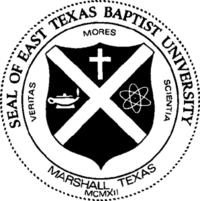 Honors Project Evaluation FormStudent Name: ______________________________ Student ID#: ____________________Project Title: _______________________________________________________________ Project Supervisor: _________________________ Department: ______________________Points: 5 = Outstanding; 4 = Above Average; 3 = Average; 2 = Needs Improvement; 1 = UnsatisfactoryPlease provide comments to the student on the back of the evaluation form. Items that receive 3 points or fewer must be commented upon by the evaluator.Signature of Evaluator: ______________________________Name of Evaluator: ______________________________ Date: ____________________EAST TEXAS BAPTIST UNIVERSITYHonors Project Signature Page<Type Student Name><Type Project Title in Italics>The following signatures indicate that each has approved this project for submission to the Honors Committee in consideration of the candidate for Graduation with Distinction.________________________________________Type name of Project Supervisor, including title (e.g. Dr.) and position (e.g. Assistant Professor of Chemistry) hereProject Supervisor________________________________________Type name of Second Reader, including title (e.g. Dr.) and position (e.g. Assistant Professor of Chemistry) hereSecond Reader________________________________________Type name of Outside Reader, including title (e.g. Dr.) and position (e.g. Assistant Professor of Chemistry) hereOutside Reader________________________________________Type name of Department Chair, including title (e.g. Dr.) hereChair of the Department of Type Name of Department here________________________________________Type name of Academic Dean, including title (e.g. Dr.) hereDean of Type Academic School here________________________________________Type name of University Reviewer, including title (e.g. Dr.) hereUniversity ReviewerThis form is to be submitted with the Honors Project to the Chair of the Honors Committee within one week of receiving approval from the University Reviewer.Project DimensionsProject DimensionsProject DimensionsWeight (A)Points (B)Score (A x B) 5Research Question or Creative ChallengeUnique research question/issue/creative challenge identifiedGoals/objectives/hypotheses are explicitHistorical and contemporary contexts, assumptions/biases, or ethical considerations are identifiedThesis presented is within an academic frameworkResearch Question or Creative ChallengeUnique research question/issue/creative challenge identifiedGoals/objectives/hypotheses are explicitHistorical and contemporary contexts, assumptions/biases, or ethical considerations are identifiedThesis presented is within an academic frameworkResearch Question or Creative ChallengeUnique research question/issue/creative challenge identifiedGoals/objectives/hypotheses are explicitHistorical and contemporary contexts, assumptions/biases, or ethical considerations are identifiedThesis presented is within an academic framework20Methodology/Approach: DevelopmentMethodology/approach is appropriate to disciplinary/interdisciplinary focusTopic is contextualized among sources and materials citedMultiple perspectives are consideredDemonstrates understanding of the content, tools, and structures in the fieldMethodology/Approach: DevelopmentMethodology/approach is appropriate to disciplinary/interdisciplinary focusTopic is contextualized among sources and materials citedMultiple perspectives are consideredDemonstrates understanding of the content, tools, and structures in the fieldMethodology/Approach: DevelopmentMethodology/approach is appropriate to disciplinary/interdisciplinary focusTopic is contextualized among sources and materials citedMultiple perspectives are consideredDemonstrates understanding of the content, tools, and structures in the field20Methodology/Approach: ImplementationQuantitative and/or symbolic tools are utilized effectivelyEvidence is sufficient to address the research question and is well utilizedAccuracy and relevance of evidence are appropriately questioned; possible biases are identifiedEvaluates, analyzes, and synthesizes informationDemonstrates understanding of professional standardsMethodology/Approach: ImplementationQuantitative and/or symbolic tools are utilized effectivelyEvidence is sufficient to address the research question and is well utilizedAccuracy and relevance of evidence are appropriately questioned; possible biases are identifiedEvaluates, analyzes, and synthesizes informationDemonstrates understanding of professional standardsMethodology/Approach: ImplementationQuantitative and/or symbolic tools are utilized effectivelyEvidence is sufficient to address the research question and is well utilizedAccuracy and relevance of evidence are appropriately questioned; possible biases are identifiedEvaluates, analyzes, and synthesizes informationDemonstrates understanding of professional standards20Conclusions, Implications, and ConsequencesConclusions, qualifications, and consequences, including value of thesis, are presentedSignificance of what was discovered, learned, or created is demonstratedAssertions are qualified and well supportedDemonstrates independent and critical thoughtConclusions, Implications, and ConsequencesConclusions, qualifications, and consequences, including value of thesis, are presentedSignificance of what was discovered, learned, or created is demonstratedAssertions are qualified and well supportedDemonstrates independent and critical thoughtConclusions, Implications, and ConsequencesConclusions, qualifications, and consequences, including value of thesis, are presentedSignificance of what was discovered, learned, or created is demonstratedAssertions are qualified and well supportedDemonstrates independent and critical thought20WritingLanguage clearly and effectively communicates ideasAny errors in grammar, spelling, mechanics, and/or punctuation are minimalOrganization is clear and effectiveSources and citations are used correctlyWritingLanguage clearly and effectively communicates ideasAny errors in grammar, spelling, mechanics, and/or punctuation are minimalOrganization is clear and effectiveSources and citations are used correctlyWritingLanguage clearly and effectively communicates ideasAny errors in grammar, spelling, mechanics, and/or punctuation are minimalOrganization is clear and effectiveSources and citations are used correctly20TotalTotalTotal100PASSING(Score of 80-100)PASS WITH CORRECTIONS(Score of 65-80)NOT PASSING(Score of 0-64)NOT PASSING(Score of 0-64)NOT PASSING(Score of 0-64)NOT PASSING(Score of 0-64)